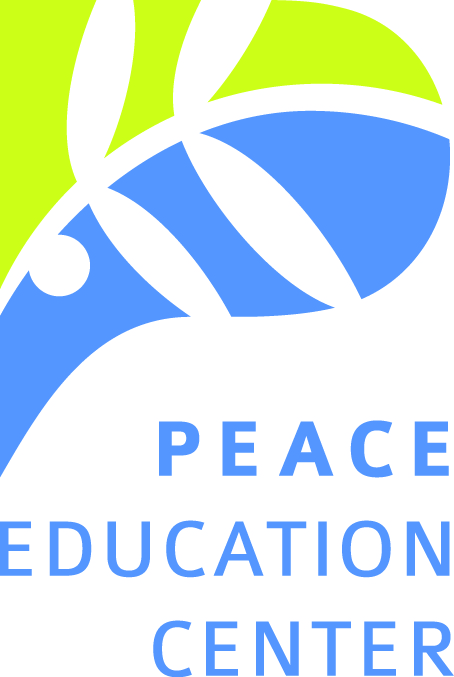 April 13, 2021
To Whom it May Concern:Re: Office CoordinatorThe Peace Education Center is seeking a part time coordinator to assist with our mission of promoting peace and justice in the greater Lansing area. A job description and application are attached. Please forward this information to any persons you know who might be appropriate for this work.Applicants are requested to return the application along with a résumé and cover letter by May 17, 2021. Application packets can be emailed to peaceedcenter@gmail.com or mailed by US mail to: Re: Office Coordinator Peace Education Center1120 S. Harrison Rd.East Lansing, MI 48823Please send any questions or comments you may have to our email address above.Yours,Becky Payne, Co-chairGreater Lansing Peace Education Center 